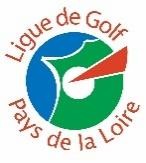 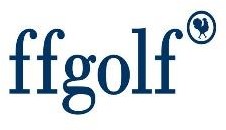 DEFRAIEMENT EN GRANDS PRIX & COMPETITIONS INDIVIDUELLESRECAPITULATIF DE FRAIS 2023DEFRAIEMENTS ACCORDES AUX JOUEURS PROTEGES DE LA LIGUE (liste sur le site de la ligue Vademecum) ayant fait une performance en compétition fédérale- D’UNE COMPETITION INDIVIDUELLE - STROKE-PLAY DE CATEGORIE 10 ou MOINS ou A à G- D’UN GRAND PRIX JEUNES U16Enveloppe de 8 000€ en priorisant :Joueurs CRE                                                                      Les partenaires d’entrainement Sous réserve d’être licencies dans un club des PDL a l’année n+1 et honoré les valeurs de la LIGUE DES PAYS DE LA LOIRECette fiche de frais doit être remplie par l'intéressé(e) et adressée à la ligue dans unDELAI DE 15 JOURS MAXIMUM - remboursement des frais par la ligue en fin d'annéeLIGUE DE GOLF DES PAYS DE LA LOIRE10 Rue de la Fionie Parc de la Bérangerais 44240 La Chapelle sur Erdre(UN SEUL RECAPITULATIF PAR COMPETITION)NOM Prénom :	e-mail :	tél :	Adresse :COMPETITION ET CATEGORIEDATE ET LIEU PLACE OBTENUE MontantPéagesParkingCarburant (en fonction du kilométrage parcouru réf MAPPY)TaxiBilletterie (avion-train)Location de voitureTotal des frais de déplacement-	€Hôtel (plafonné à 40€/nuitée)Restaurant (plafonné à 25€/jour)Total des frais de séjour-	€Frais d'inscription-	€TOTAL GENERAL-	€DEFRAIEMENT ACCORDE PAR LA LIGUE :€La ligue avisera le club du joueur et le comité départemental du défraiement accordéLa ligue avisera le club du joueur et le comité départemental du défraiement accordé